INSTALACJA STEROWNIKA DRUKARKIŚciągamy driver 
www.copiersservice.pl – STEROWNIKI – KONICA MINOLTA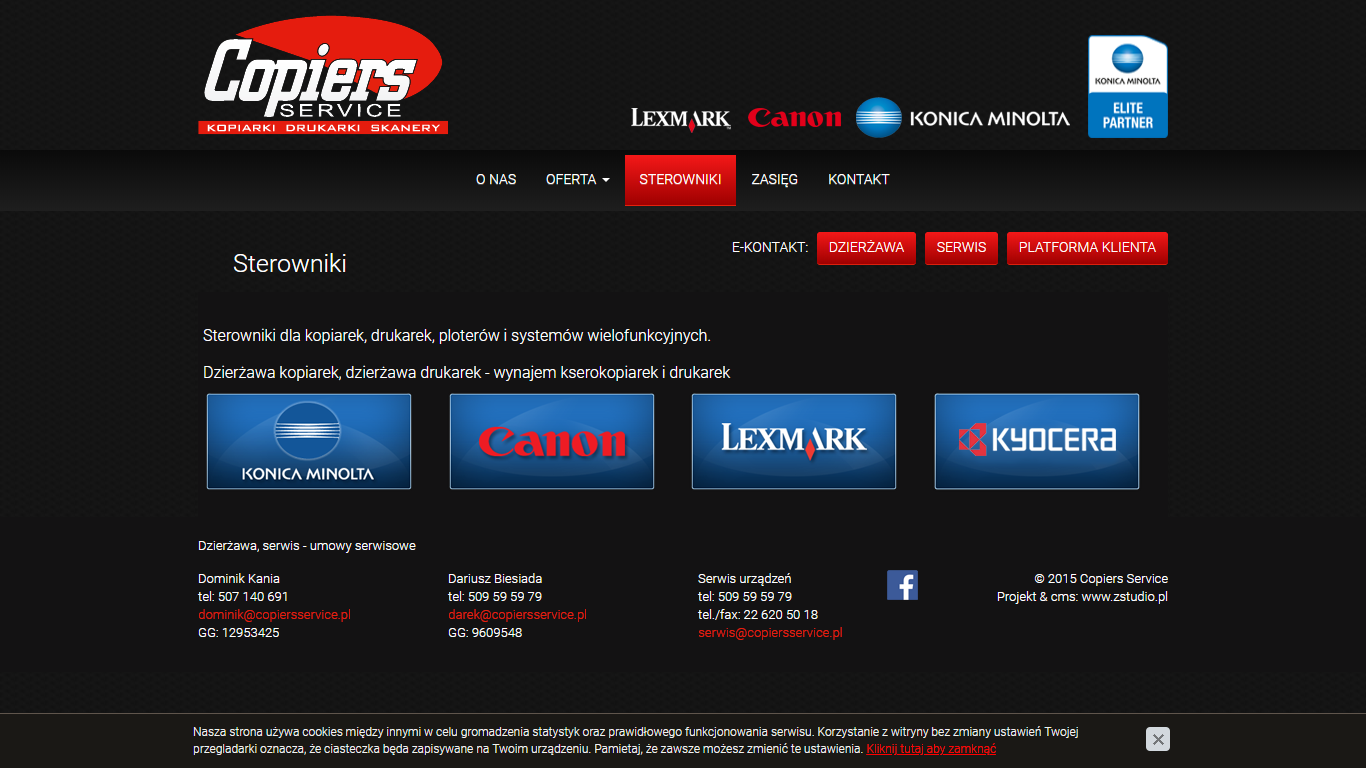 NASTĘPNIE – KONICA MINOLTAWybieramy „Kolorowe urządzenie wielofunkcyjne (MFP)” – bizhub c258 – system operacyjny – Wersja wg. daty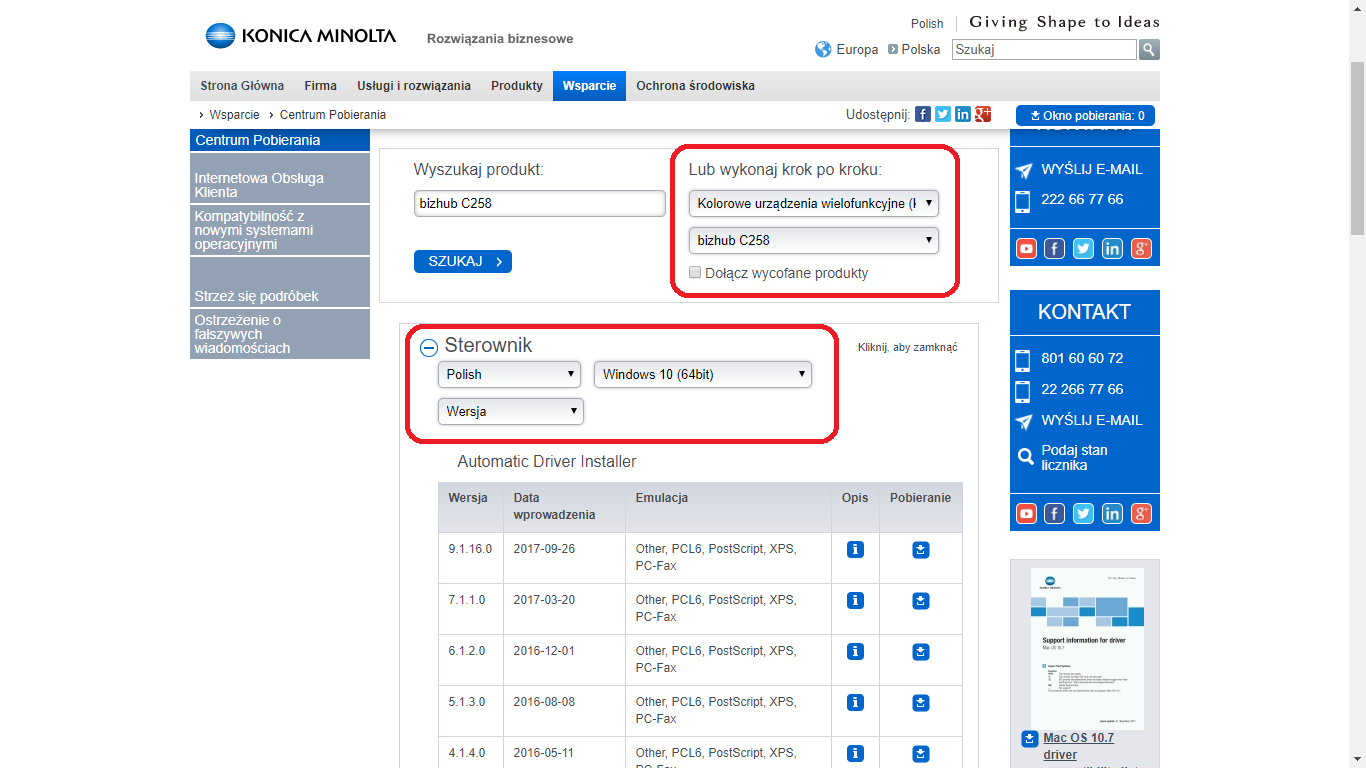 Pobieramy z kolumny „Printer Driver” najnowszy PCL6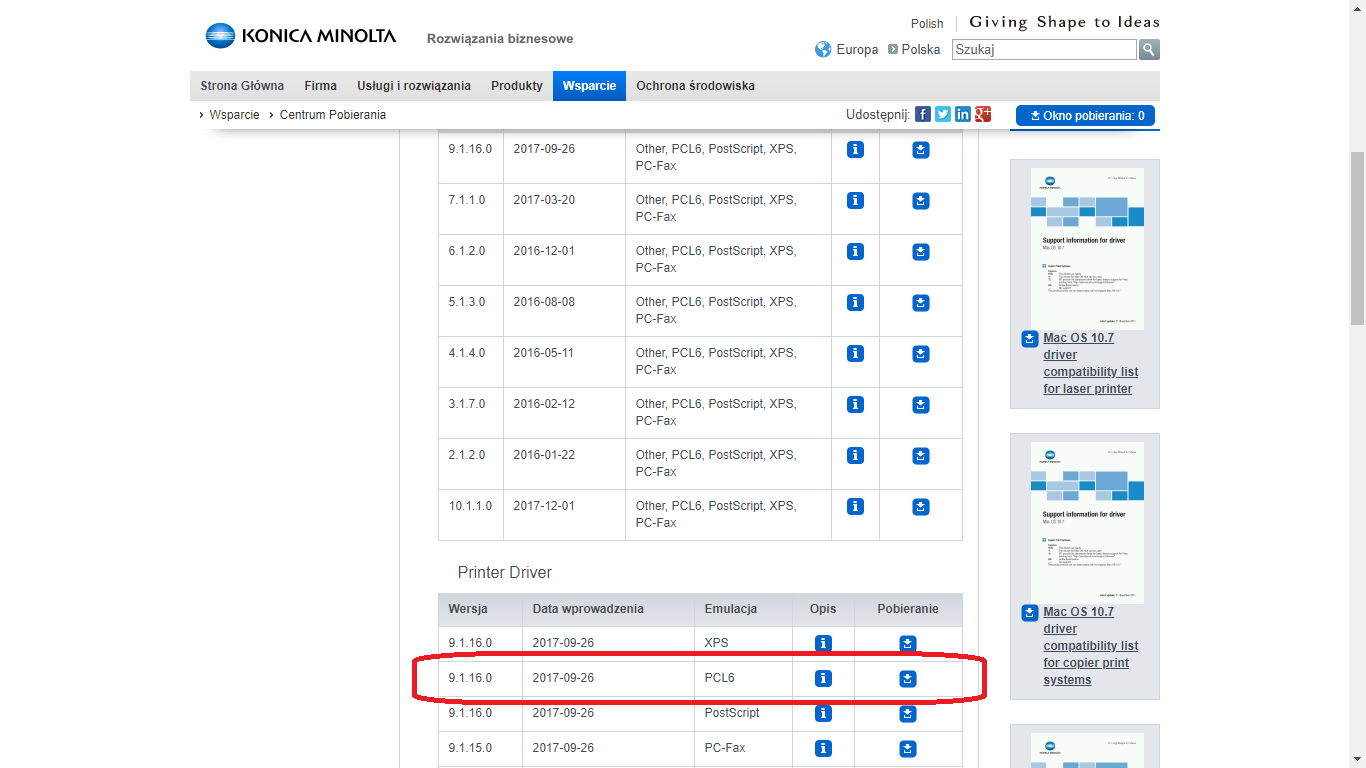 I ZIP’a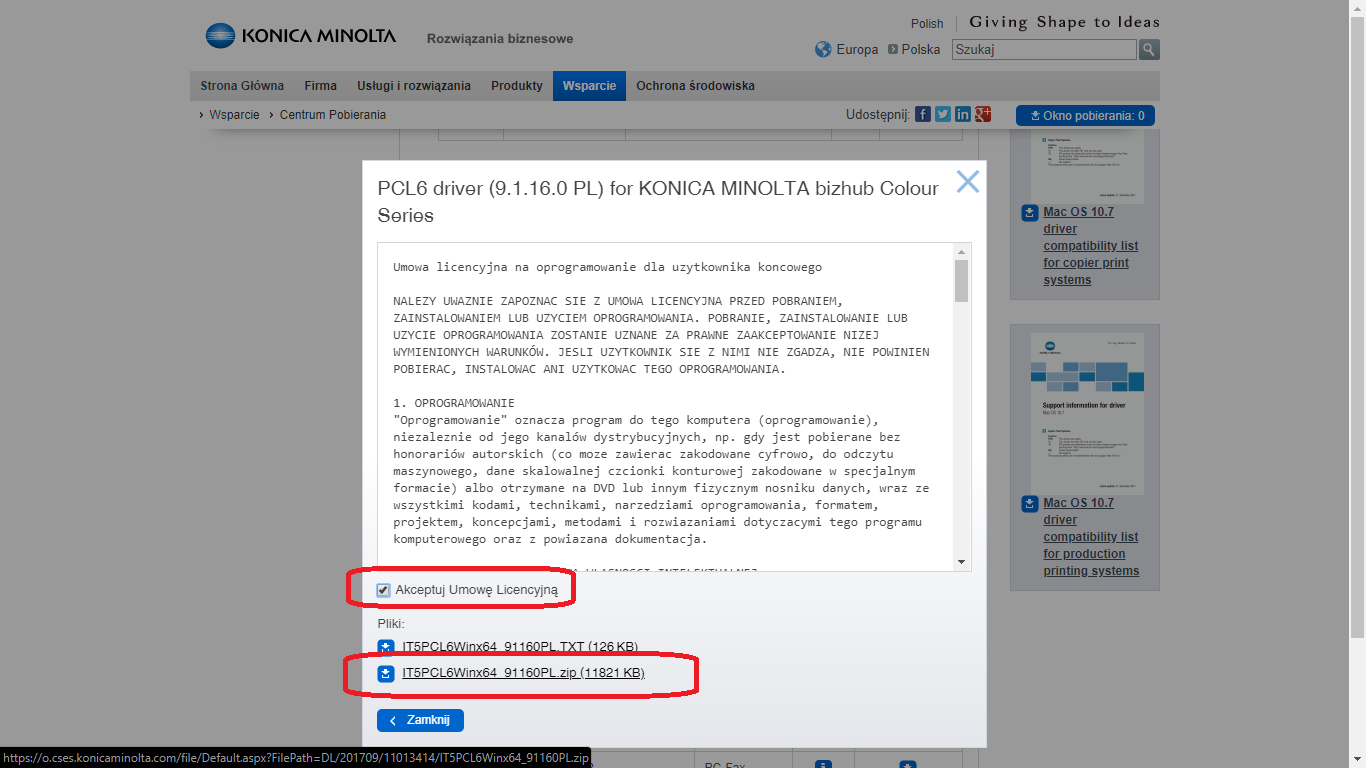 Instalujemy driver 
Pobrany STEROWNIK wypakowujemy.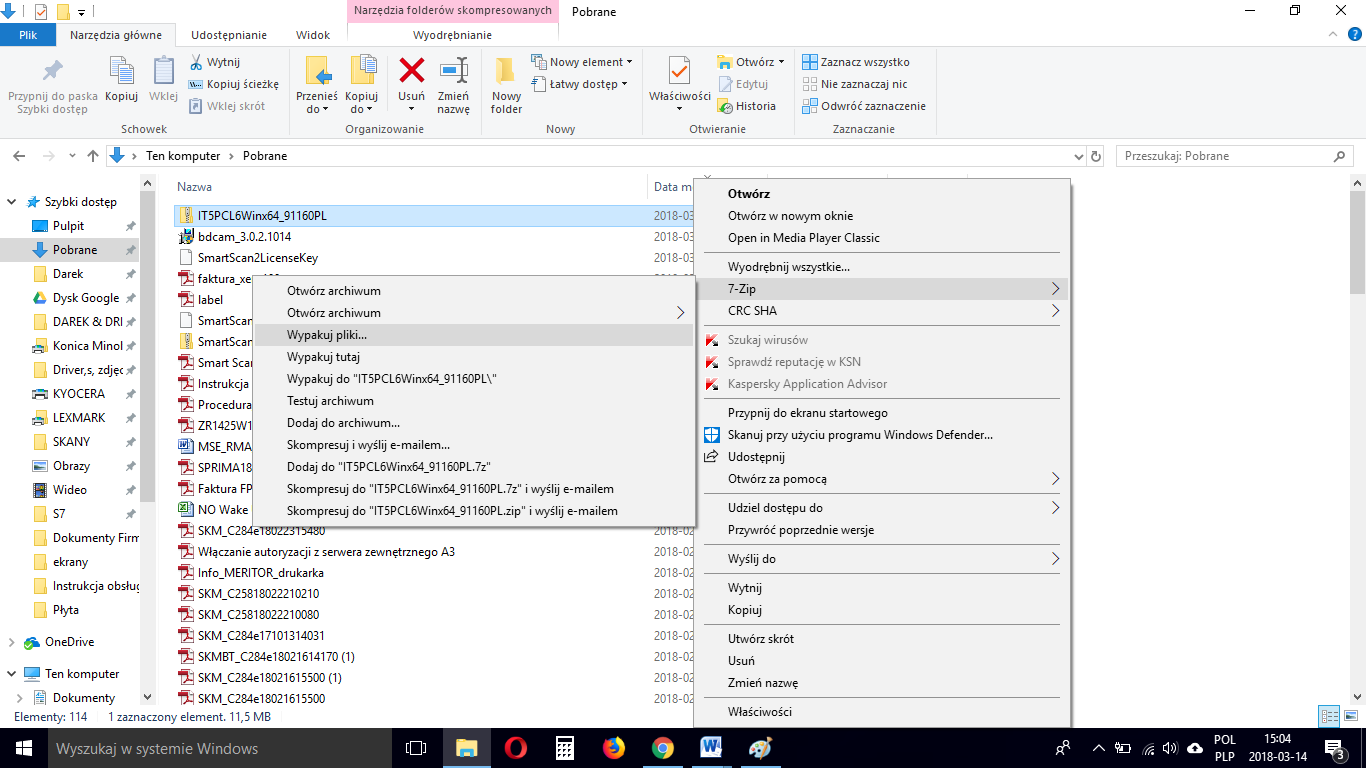 Następnie instalujemyPanel sterowania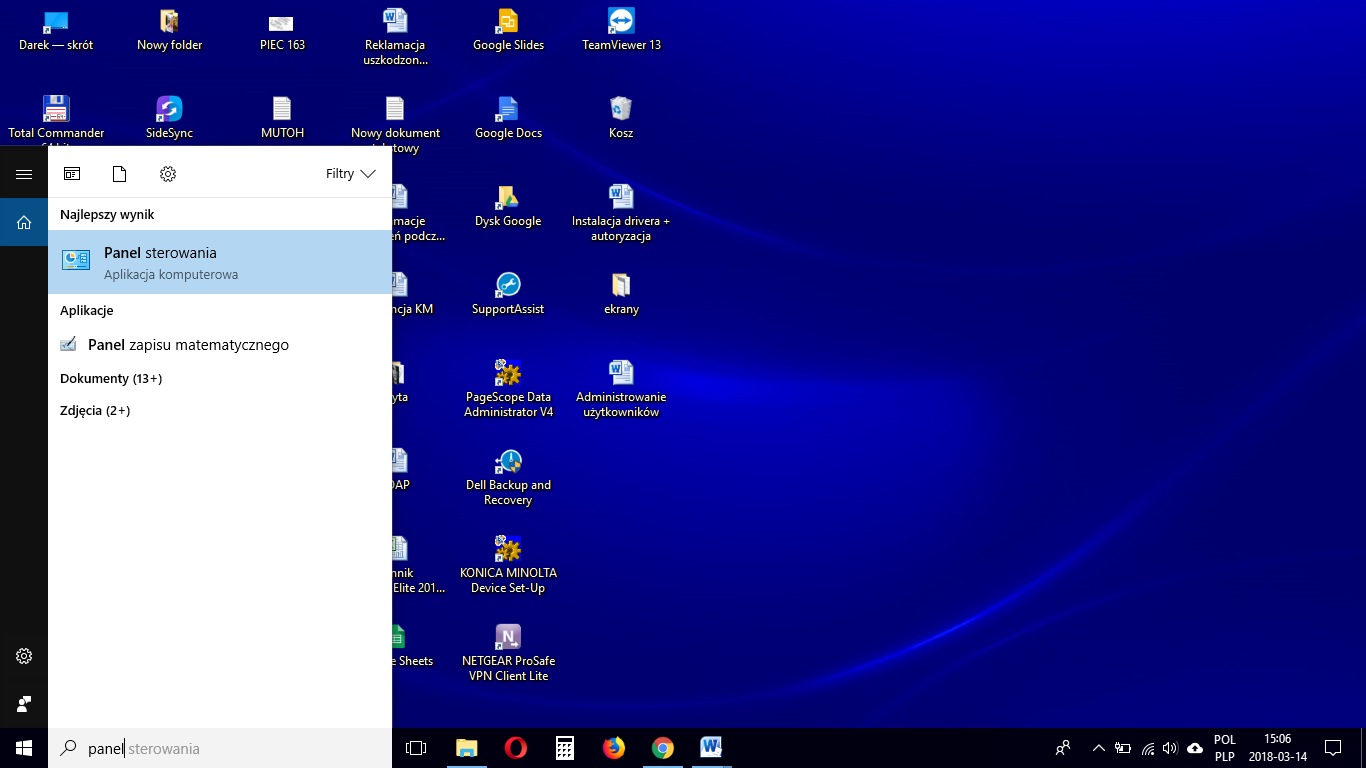 Wyświetl urządzenia i drukarki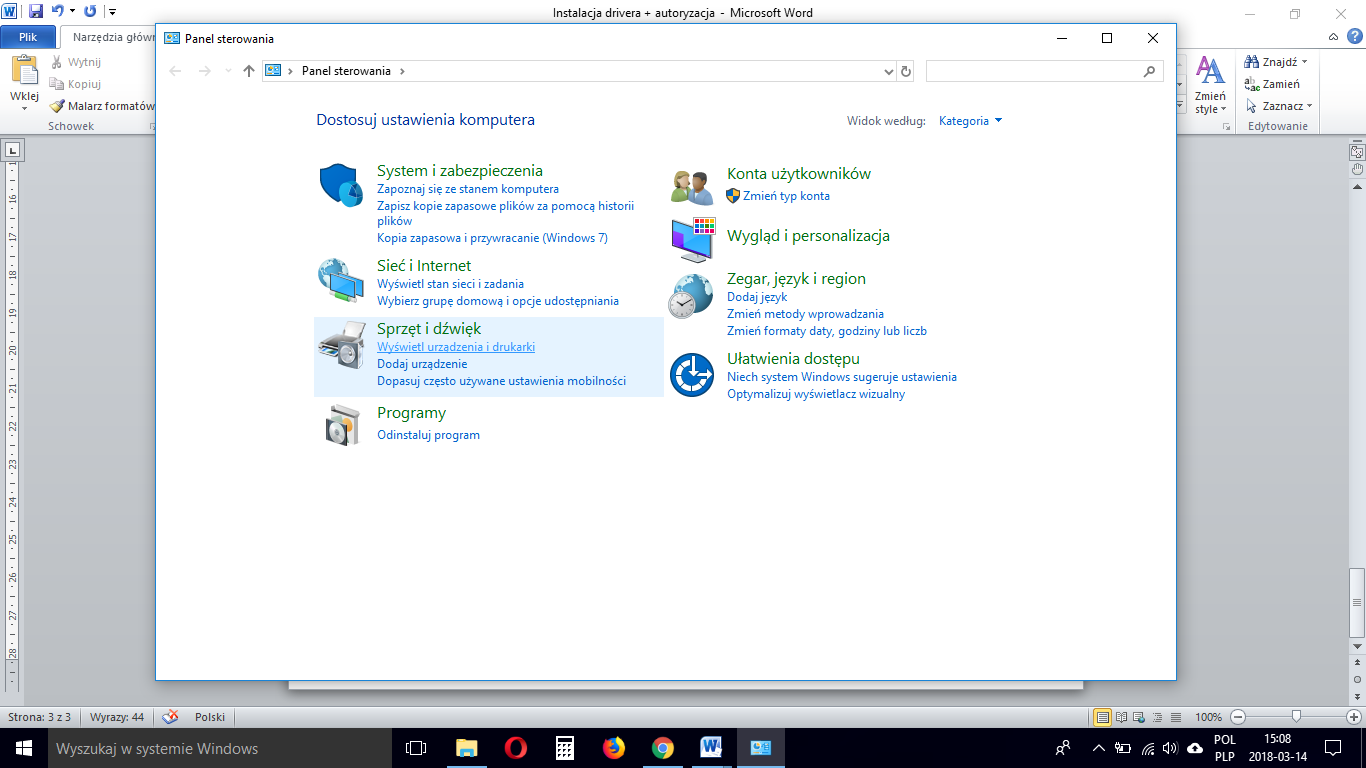 Dodaj drukarkę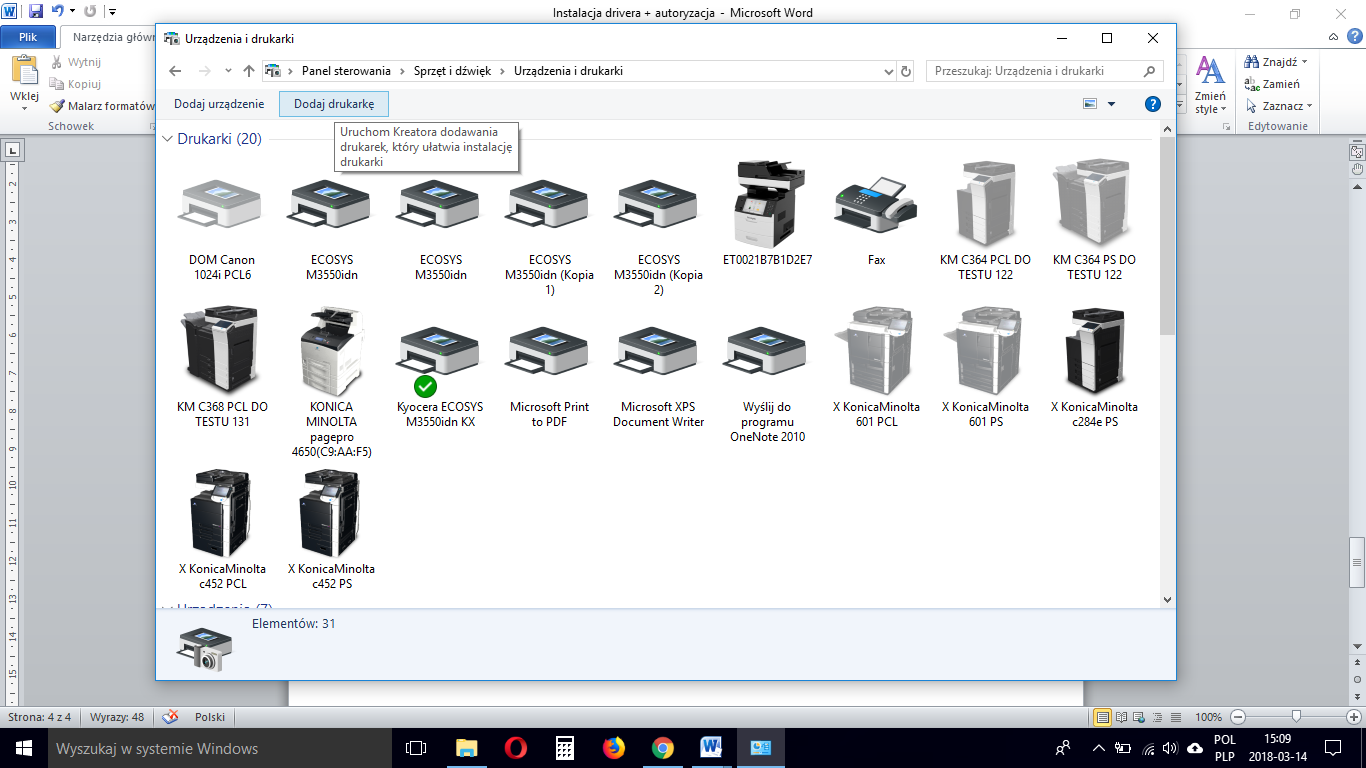 Drukarki której szukam nie ma na liście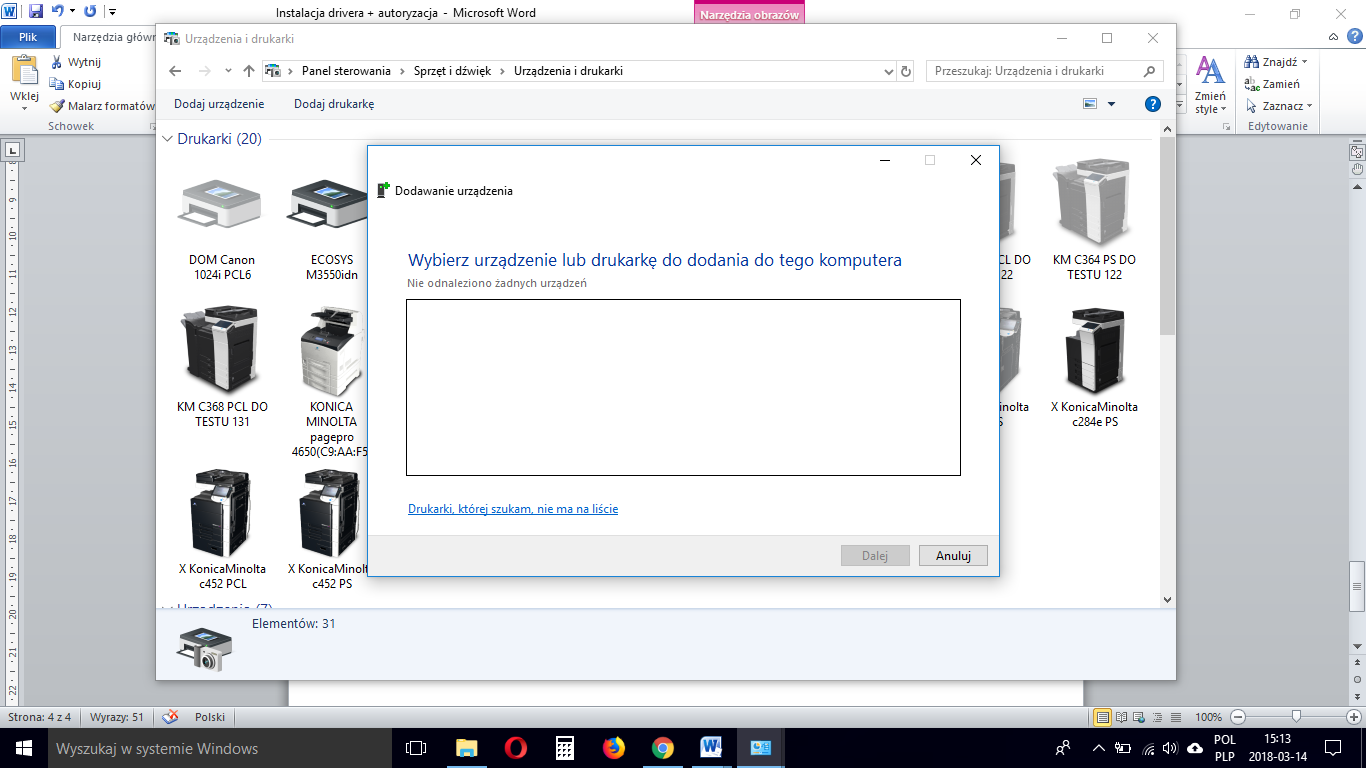 Dodaj drukarkę używając adresu TCP/IP lub nazwy hosta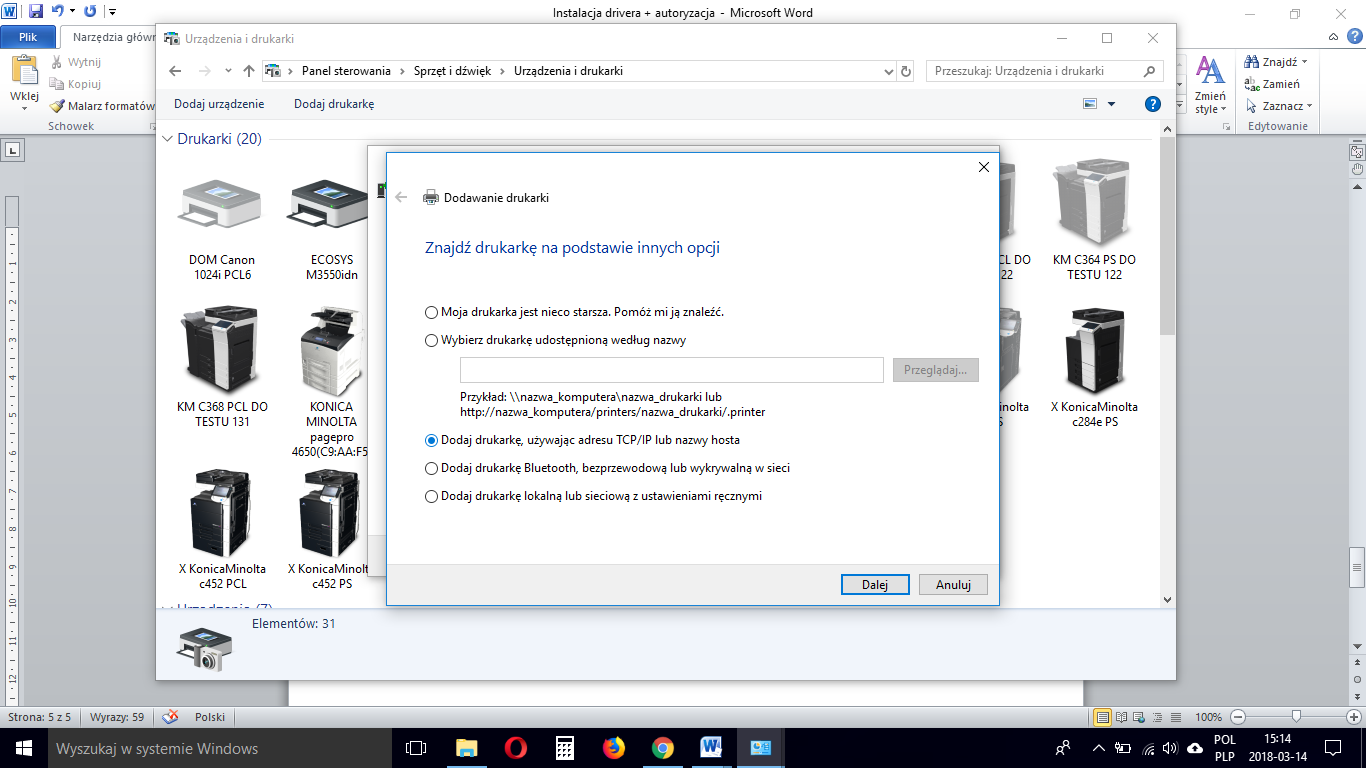 Wpisujemy adres IP urządzenia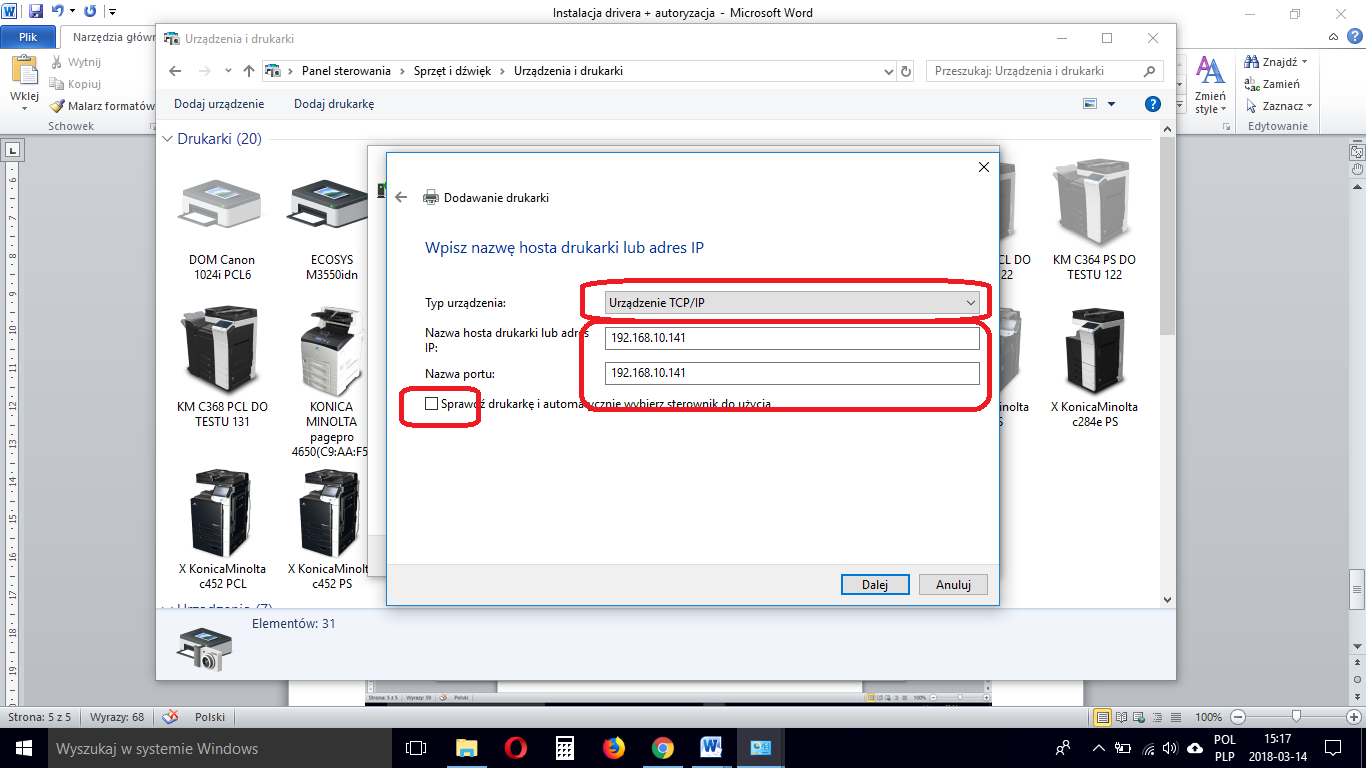 Potwierdzamy typ portu „czyli dalej…”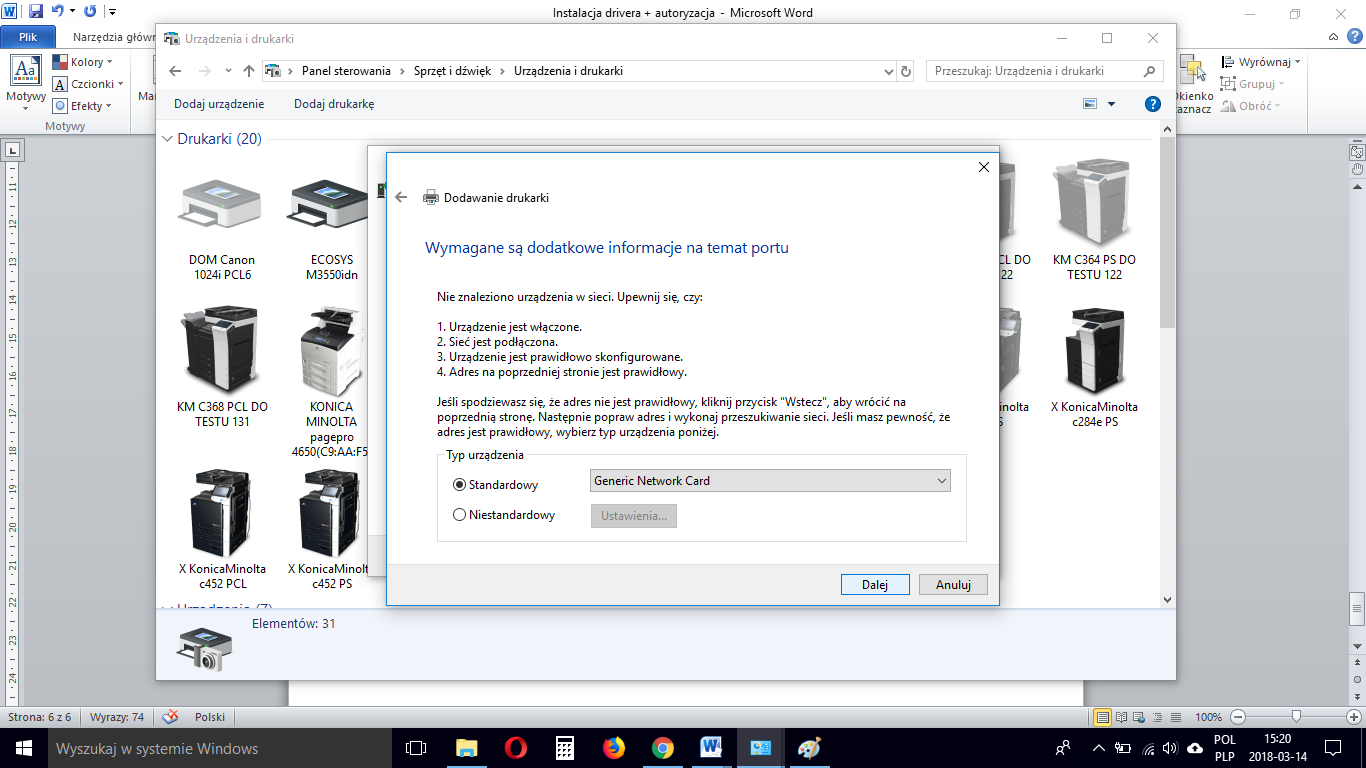 Wyszukujemy nasz sterownik ten co już rozpakowaliśmy(Z dysku - Przeglądaj)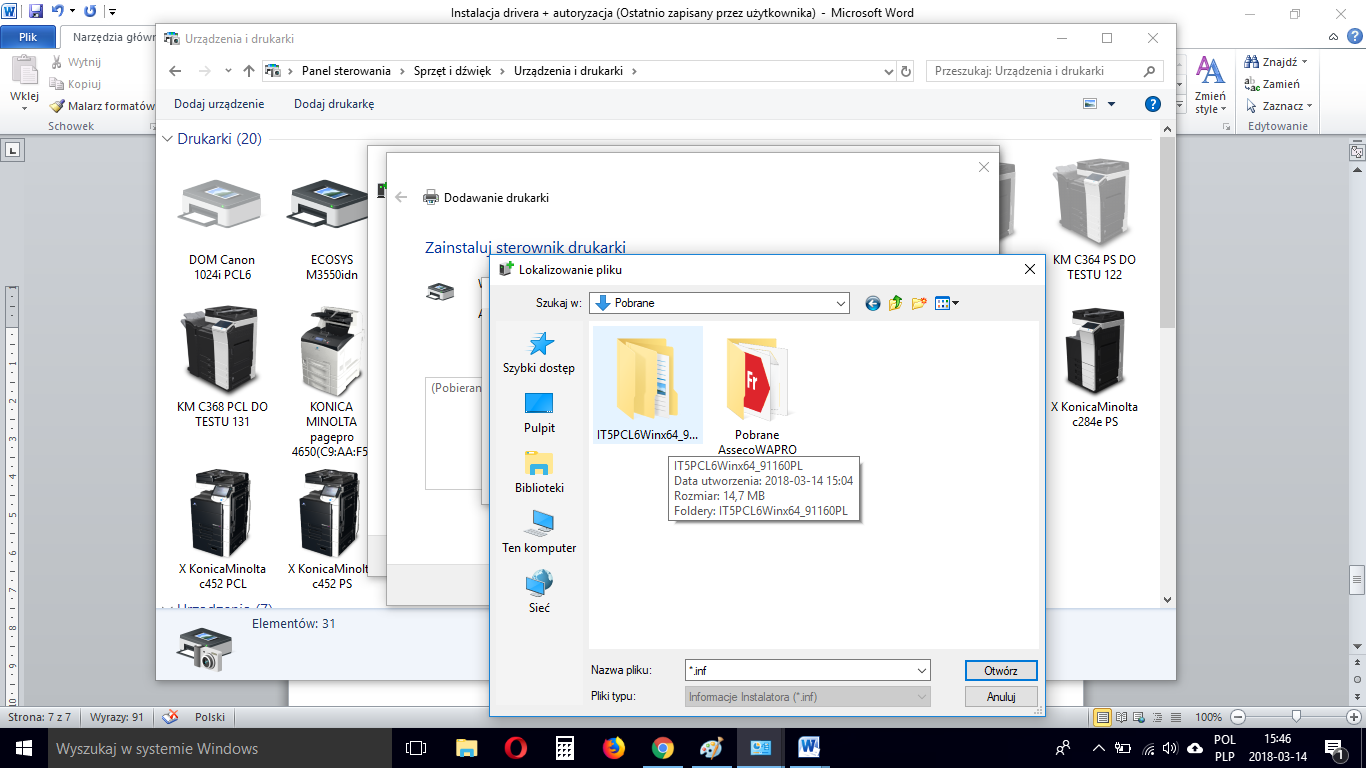 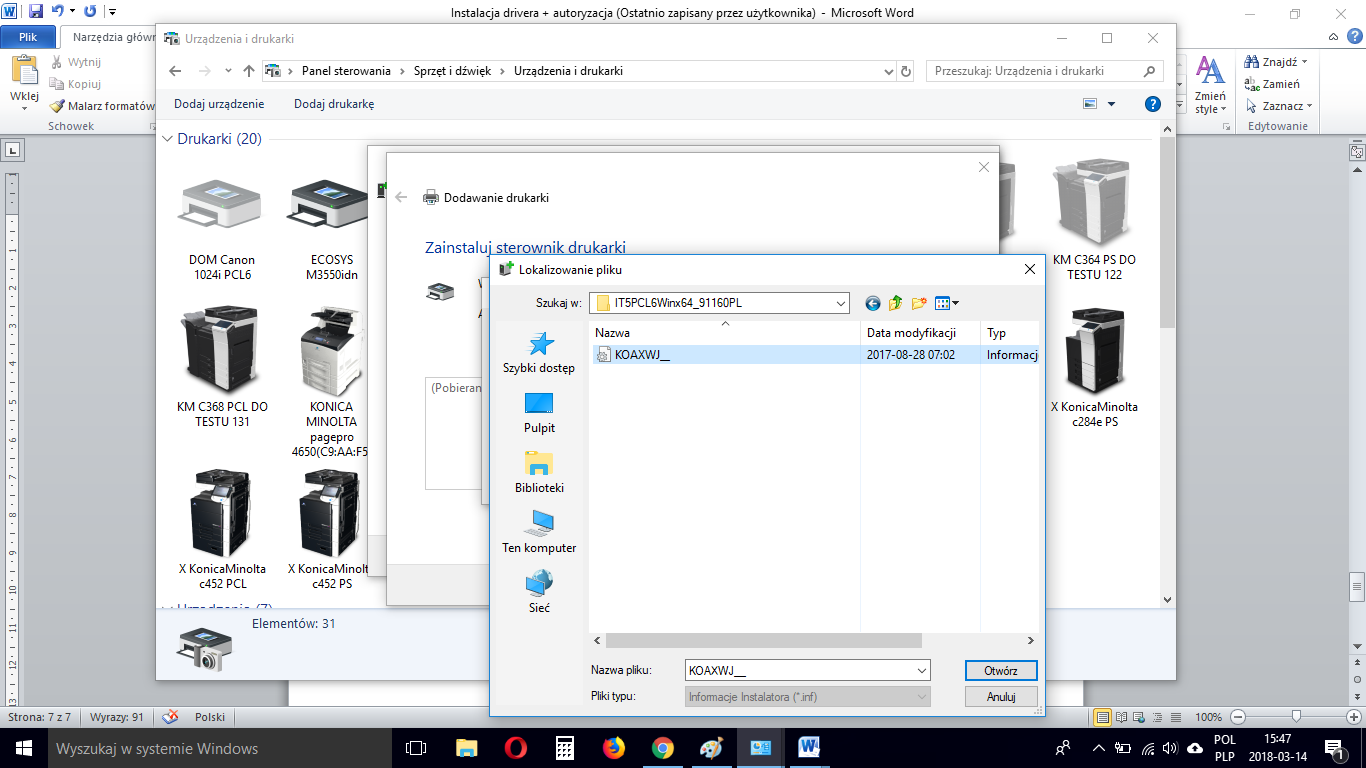 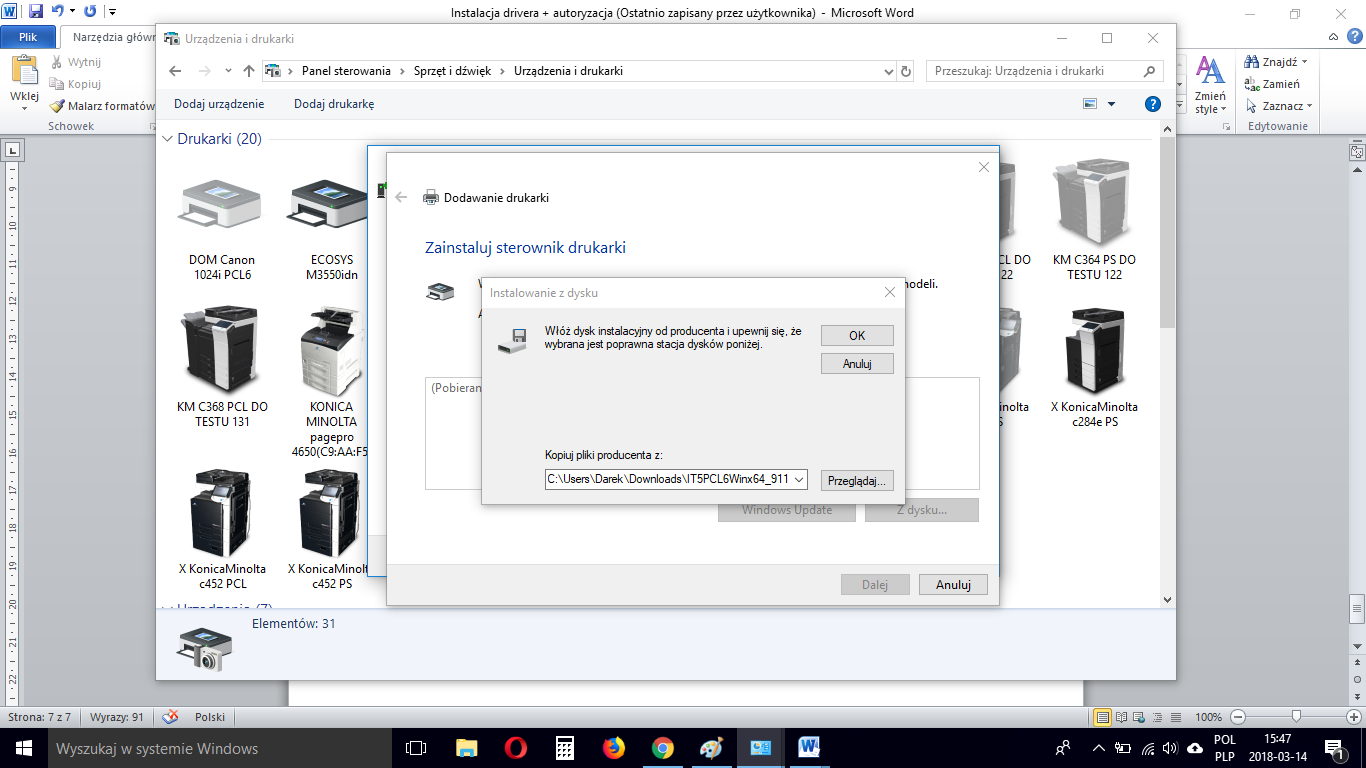 C368 series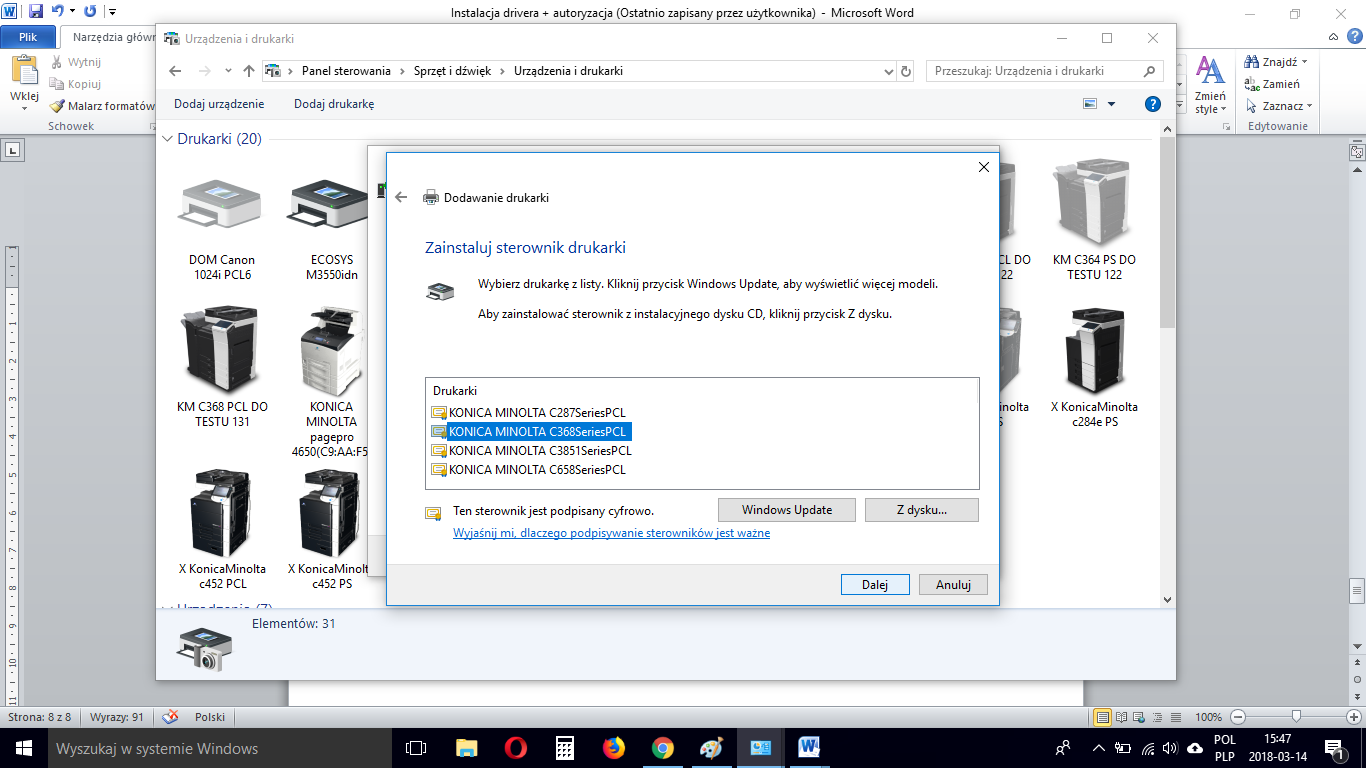 Zmianiamy nazwę na c258 PCL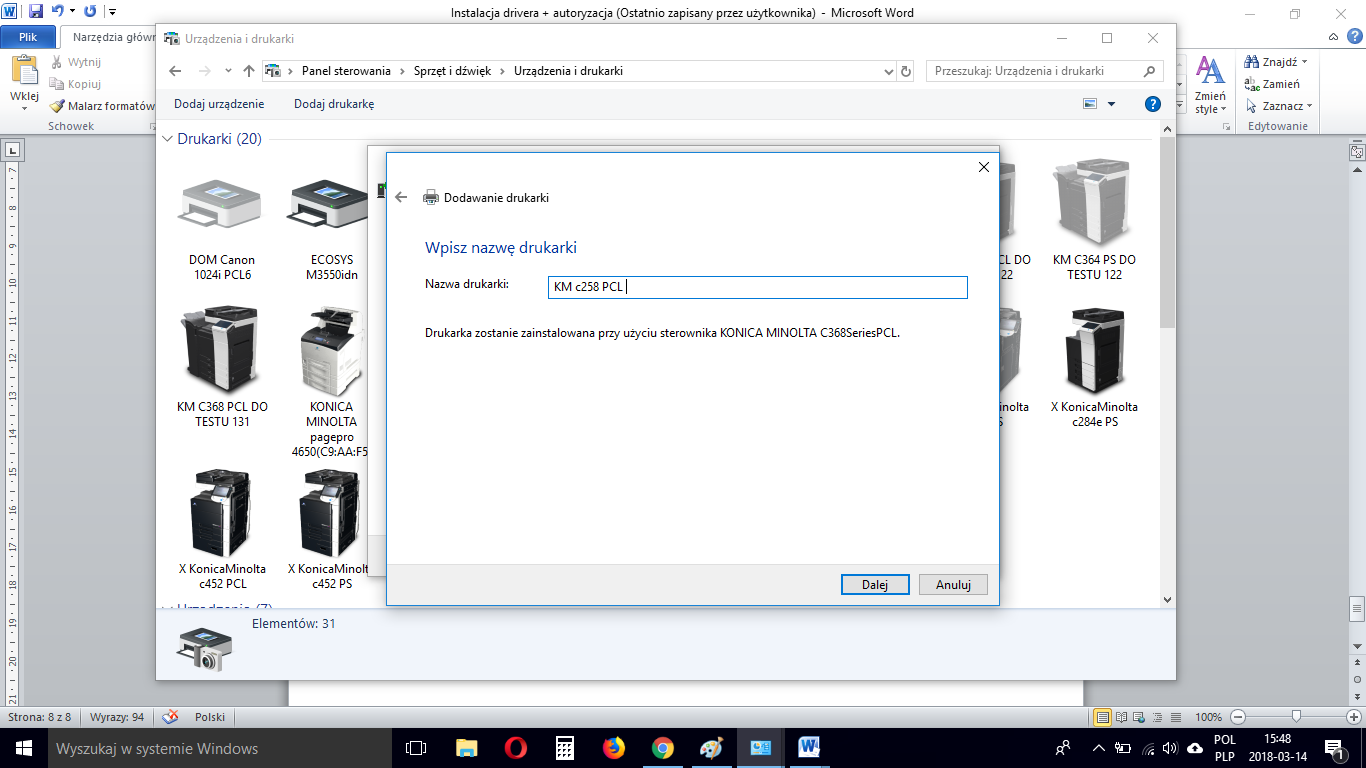 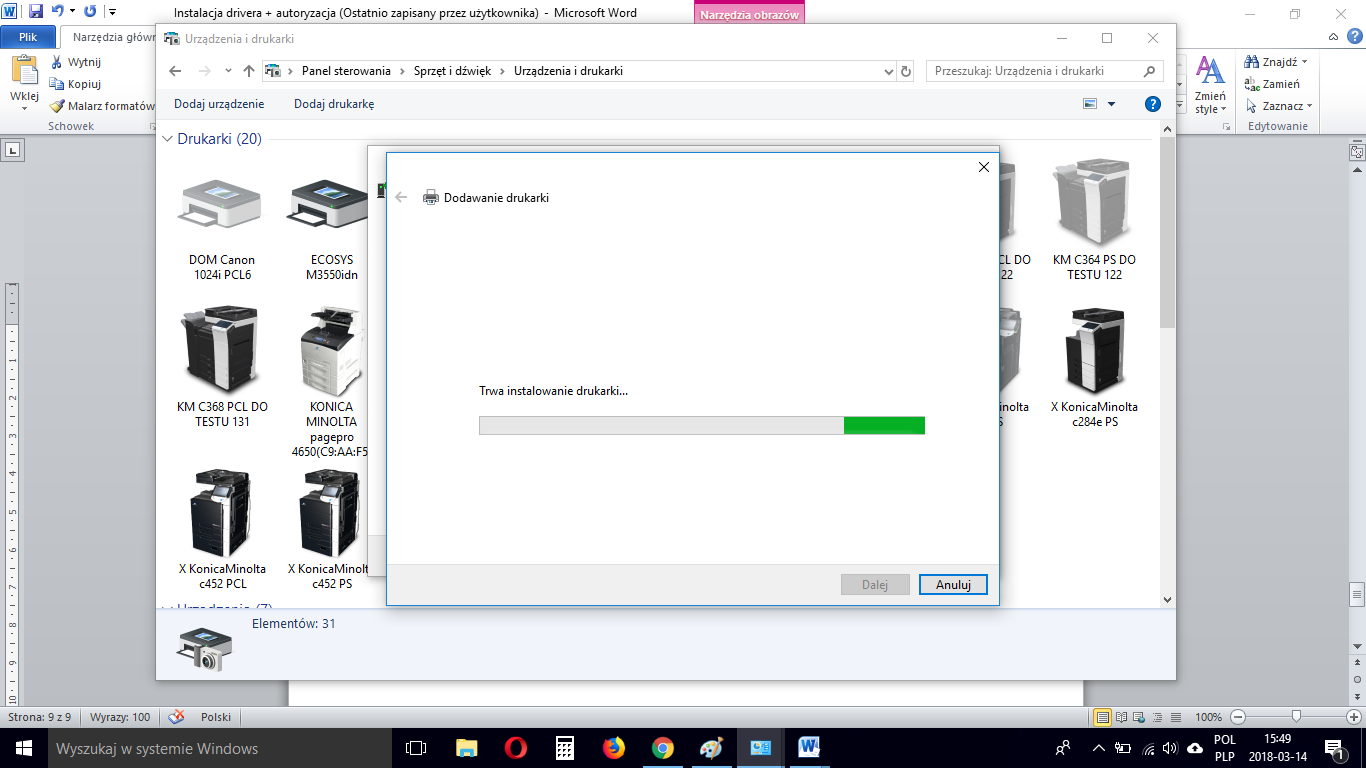 Nie udostępniaj drukarki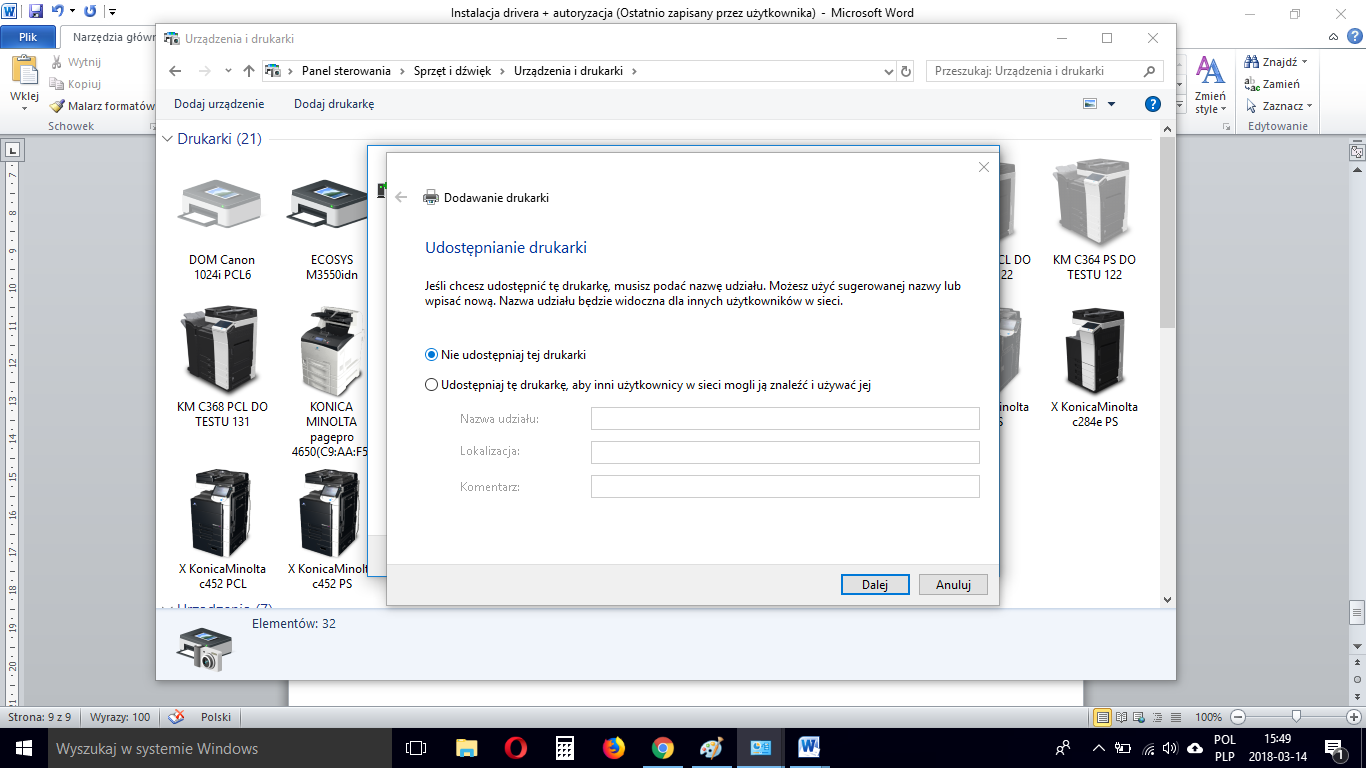 ZAKOŃCZ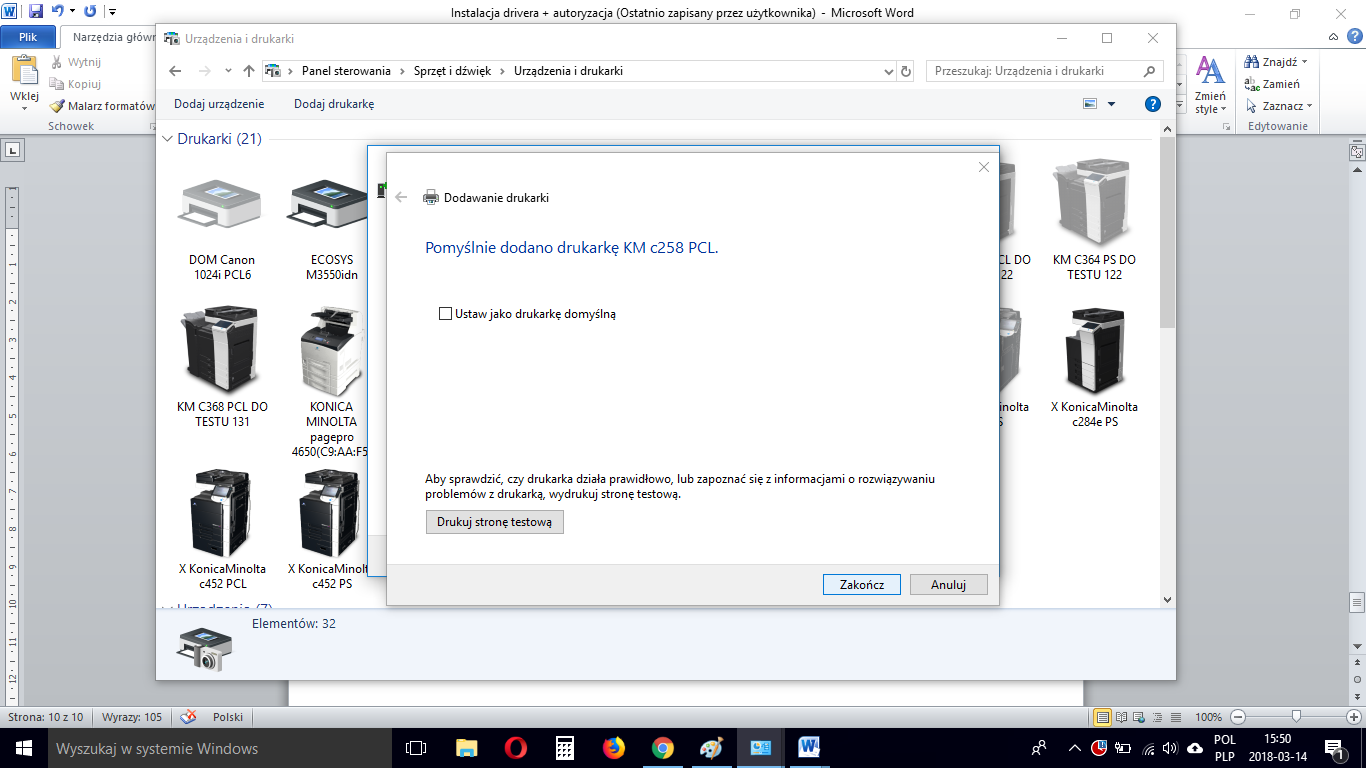 KONIEC